Maundy Thursday WorshipThursday, April 6, 2023 – 7:00 p.mWelcome and Call to Worship*Responsive Reading: Psalm 116:1–2, 12–14, 17–19*Opening Prayer*Opening Song: “What Wonderous Love” #379 vs. 1-4Holy WeekSetting the SceneHymn: “My Jesus, I Love Thee” #557 vs. 1-4PassoverSetting the SceneScripture Reading: Philippians 2:5–8*Anthem: “Merciful God” vs. 1-3The MessageScripture: John 1:29-31Message: Blood and WaterThe Lord’s SupperSetting the ScenePartaking of the ElementsThe GardenSetting the SceneScripture Reading: Luke 22:39–46Hymn: “Go to Dark Gethsemane” #381 vs. 1-3Closing SceneClosing Song: “O to See the Dawn” 1-3Sending and Blessing*Parting Blessing*“O to See the Dawn” vs. 4*Please stand, if ableMaundy Thursday WorshipThursday, April 6, 2023 – 7:00 p.mWelcome and Call to Worship*Responsive Reading: Psalm 116:1–2, 12–14, 17–19*Opening Prayer*Opening Song: “What Wonderous Love” #379 vs. 1-4Holy WeekSetting the SceneHymn: “My Jesus, I Love Thee” #557 vs. 1-4PassoverSetting the SceneScripture Reading: Philippians 2:5–8*Anthem: “Merciful God” vs. 1-3The MessageScripture: John 1:29-31Message: Blood and WaterThe Lord’s SupperSetting the ScenePartaking of the ElementsThe GardenSetting the SceneScripture Reading: Luke 22:39–46Hymn: “Go to Dark Gethsemane” #381 vs. 1-3Closing SceneClosing Song: “O to See the Dawn” 1-3Sending and Blessing*Parting Blessing*“O to See the Dawn” vs. 4*Please stand, if able  Maundy Thursday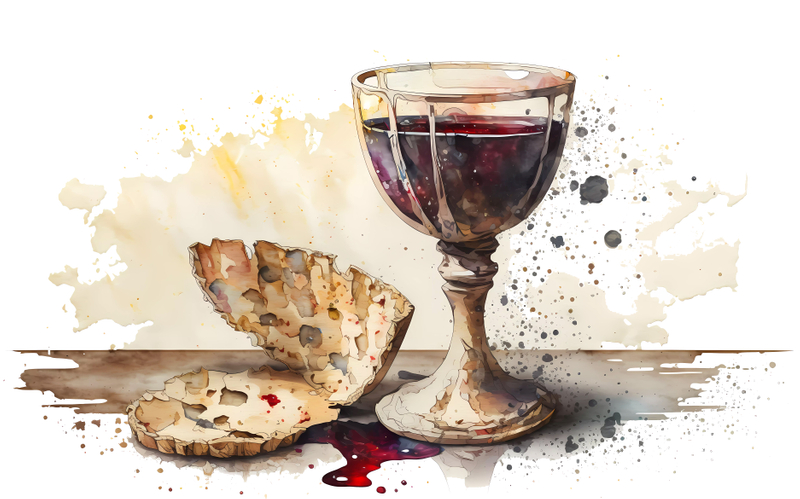 Immanuel Christian Reformed ChurchApril 6, 2023  Maundy ThursdayImmanuel Christian Reformed ChurchApril 6, 2023